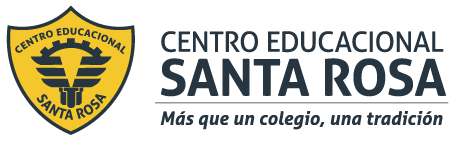 DIRECCIÓN ACADÉMICADEPARTAMENTO DE ELABORACION INDUSTRIAL DE ALIMENTOSRespeto – Responsabilidad – Resiliencia – Tolerancia PREGUNTAS.1.- ¿Cuáles son las etapas del proceso de faenamiento de carne de vacuno?2.-¿Cuáles son los cortes del vacuno más blandos?3.-Indicar las diferencias entre las letras V  y  U en la Ley de tipificación de la carne 4.- ¿Por qué la carne debe tener un proceso de maduración?5.¿Qué entiendes por  Sacrificio del vacuno?RESPUESTAS:1.-ETAPAS  FAENAMIENTO1 Transporte:  se realiza en camiones, los animales vienen asustados apretados y con golpes2 Recolección y reposo:  se cuenta el ganado y se reposa de  3 días y se pesa3 Aturdimiento:  la insensibilización de los animales se realiza sin sufrimiento ni dolor4 Sangrado: insensibilizada la res debe ser elevada y transportada a la zona de sangría 5 Corte de patas y cabeza:  sigue la faena en suspensión.6 Descuerado:  se utiliza para el vacuno, con posterioridad al sangrado, retiro de piel7 Eviscerado:  comprende la extracción de las vísceras del animal, 8 Preparación de las canales:  terminada la evisceración se separan los materiales extraños lavando 9 Inspección, clasificación y tipificación.  La clasificación es aquella que se realiza una vez sacrificado 2.- CORTES  BLANDO  CERCANO AL LOMO DEL ANIMAL, ADEMAS SON LOS MAS CAROSLOMO.FILETE.GANSO.PUNTA DE GANSO.POLLO GANSO.POSTA NEGRA.POSTA ROSADA.ASIENTO DE PICANA.            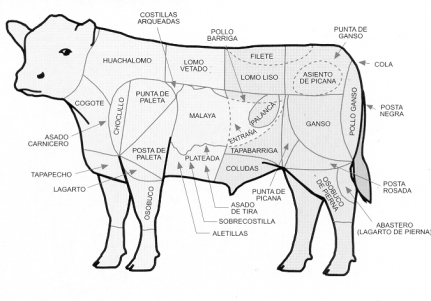 3--  V  .  ANIMAL  JOVEN  DE CARNE BLANDA Y TIERNA,  NOVILLOS       U  .  ANIMAL  VIEJO   DE CARNE DURA  Y  SECA,  TOROS VIEJOS Y BUEYES4.- Las canales deben experimentar el proceso de maduración bajo refrigeración por lo que se mantendrán a 5°C como máximo en un lapso de  48 horas para poder salir de esas cámaras a la zona de desposte.  NO SE CONTAMINAN POR BACTERIAS ADEMAS DE MEJORA LA CALIDAD DE LA CARNE.5.-  SACRIFICIO: Etapa  de Aturdimiento que consiste en  la insensibilización de los animales se realiza sin sufrimiento ni dolor para posterior extracción de CARNE.